Kérelem és Nyilatkozat induló költség- és díjkedvezmény igénybe vételéhez(Több gyermekes családok otthonteremtési kamattámogatásos hitel / Preferált kistelepülésen lévő lakóingatlanhoz több gyermekes családok otthonteremtési kamattámogatásos hitel igénylése esetén)Alulírott mint Igénylő1 és mint Igénylő2 nyilatkozom / nyilatkozunk, hogy a Bankhoz benyújtott kölcsönkérelmemhez / kölcsönkérelmünkhöz az alábbi induló költség- és díjkedvezmények igénybe vételét kérem/kérjük, melyhez/melyekhez a megjelölt feltételek teljesítését vállalom/vállaljuk:  Igénylő1 és Igénylő2 tudomásul veszem/vesszük, hogy jelen nyilatkozatban vállalt feltételeket az igényelt kölcsön folyósításának hónapját követő hónaptól szükséges teljesíteni.  Igénylő1 és Igénylő2 tudomásul veszem/vesszük, hogy az igénybevett induló költség- és díjkedvezmény visszafizetendő, amennyiben a kölcsön a folyósítástól (részfolyósítás esetében az első folyósítástóI) számított 3 éven belül előtörlesztésre kerül, és az előtörlesztett összeg nagyobb, mint a felvett hitelösszeg 50%-a. Igénylő1 és Igénylő2 tudomásul veszem/vesszük, hogy az induló költség-és díjkedvezmény 2022.11.21-től 2023.12.31-ig érvényes, a bank által befogadott hitelkérelmek esetén. A Bank által befogadott kölcsönigénylésnek minősül a Bank által átvett, teljeskörűen kitöltött és hiánytalan hiteligénylés. Dátum: …………………………., …….. év …………….. hónap ….. nap 	………………………………………………. 	……………….………………………………… 	Igénylő1 	Igénylő2 	(név) 	(név) 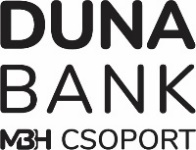 Bank tölti ki: Bank tölti ki: Nyilatkozat befogadásának időpontja: Kapcsolódó kölcsönkérelem iktatószáma: Ügyintéző: Név: Születési név: Születési hely, idő: Anyja neve: Lakcím: Név: Születési név: Születési hely, idő: Anyja neve: Lakcím: A kedvezmény típusa (az igényelt kedvezményt és a vállalt feltételt, kérjük jelölje x-el) A kedvezmény típusa (az igényelt kedvezményt és a vállalt feltételt, kérjük jelölje x-el) A kedvezmény típusa (az igényelt kedvezményt és a vállalt feltételt, kérjük jelölje x-el) A kedvezmény típusa (az igényelt kedvezményt és a vállalt feltételt, kérjük jelölje x-el) 1. Az ingatlan értékbecslés díj Bank által történő átvállalása  (egy ingatlanra vonatkozóan az első alkalommal) Az ingatlan értékbecslés díj Bank által történő átvállalása  (egy ingatlanra vonatkozóan az első alkalommal) a) Vállalom/vállaljuk, hogy Igénylő1 és/vagy Igénylő2 által az MBH DUNA Banknál vezetett/megnyitott forint lakossági fizetési számlájára rendszeres havi jóváírás érkezik vagy érkezni fog. ÉS ÉS ÉS b1) Nyilatkozom/nyilatkozunk, hogy az MBH DUNA BANK. fiókjában kötött Signal lakásbiztosítással rendelkezem/rendelkezünk és a Signal lakásbiztosítás rendszeres díjainak megfizetése az MBH DUNA Banknál vezetett fizetési számláról csoportos beszedéssel történik. VAGY VAGY VAGY b2) Vállalom/vállaljuk, hogy az MBH DUNA BANK. fiókjában Signal lakásbiztosítás megkötését és Signal lakásbiztosítás rendszeres díjainak az MBH DUNA Banknál vezetett fizetési számláról csoportos beszedéssel történő megfizetését. 2. A közjegyzői okirat díjának Bank által történő átvállalása, maximum 50 000 Ft értékhatárig A közjegyzői okirat díjának Bank által történő átvállalása, maximum 50 000 Ft értékhatárig a) Vállalom/vállaljuk, hogy Igénylő1 és/vagy Igénylő2 által az MBH DUNA Banknál. vezetett/megnyitott forint lakossági fizetési számlájára rendszeres havi jóváírás érkezik vagy érkezni fog. ÉS ÉS ÉS b1) Nyilatkozom/nyilatkozunk, hogy az MBH DUNA BANK. fiókjában kötött Signal lakásbiztosítással rendelkezem/rendelkezünk és a Signal lakásbiztosítás rendszeres díjainak megfizetése az MBH DUNA Banknál vezetett fizetési számláról csoportos beszedéssel történik. VAGY VAGY VAGY b2) Vállalom/vállaljuk, hogy az MBH DUNA BANK fiókjában Signal lakásbiztosítás megkötését és Signal lakásbiztosítás rendszeres díjainak az MBH DUNA Banknál vezetett fizetési számláról csoportos beszedéssel történő megfizetését. 3. A kölcsön folyósítási díjának elengedése  A kölcsön folyósítási díjának elengedése  a) Vállalom/vállaljuk, hogy Igénylő1 és/vagy Igénylő2 nevére az MBH DUNA Banknál. vezetett/megnyitott forint lakossági fizetési számlára havonta, rendszeresen minimum 200 000 Ft jóváírás érkezik vagy érkezni fog. ÉS ÉS ÉS b1) Nyilatkozom/nyilatkozunk, hogy az MBH DUNA BANK. fiókjában kötött Signal lakásbiztosítással rendelkezem/rendelkezünk és a Signal lakásbiztosítás rendszeres díjainak megfizetése az MBH DUNA Banknál. vezetett fizetési számláról csoportos beszedéssel történik. VAGY VAGY VAGY b2) Vállalom/vállaljuk, hogy az MBH DUNA BANK fiókjában Signal lakásbiztosítás megkötését és Signal lakásbiztosítás rendszeres díjainak az  MBH DUNA Bánknál  vezetett fizetési számláról csoportos beszedéssel történő megfizetését. VAGY VAGY VAGY c) Vállalom/vállaljuk, hogy Igénylő1 és/vagy Igénylő2 nevére az MBH DUNA Banknál vezetett / megnyitott forint lakossági fizetési számlára havonta, rendszeresen 1 000 000 Ft-ot meghaladó jóváírás érkezik vagy érkezni fog.  